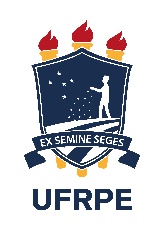 PROGRAMA DE PÓS-GRADUAÇÃO EM QUÍMICASELEÇÃO 2023.2 – MESTRADO E DOUTORADOINSCRIÇÕES DEFERIDASMESTRADOALÉCIA REGINA ANDRESA SILVAANDREZA GOMES DA FONSECADIEGO FLOSI SILVAFERNANDA ZAHARA VASCONCELOS DE MEDEIROSDOUTORADOHURSULA HANDREZY SILVÉRIO DA SILVALEANDRO PAULO DA SILVATHAYANE CRISTINA DA SILVA MOREIRA